NAVODILO ZA DELOTorek, 12. 5. 2020MAT: Nadaljuješ z računanjem ploščine. V zvezek za geometrijo napiši naslov PLOŠČINA in datum. Spodnje naloge prepiši v zvezek za geometrijo in jih reši. Tudi že rešeno nalogo z razlago in skico prepiši v zvezek.Izračuna ploščine kvadratov s stranico a in dopolni preglednico. Merske enote za ploščino določi glede na podatke.Izračunaj ploščino pravokotnika, ki ima stranici dolgi 2 m 3 dm in 15 dm.Najprej dolžino izrazimo v isti merski enoti. Izračunamo mersko število.  Ploščino zapišemo v ustrezni merski enoti.a = 2m 3 dm = 23 dm          23 · 15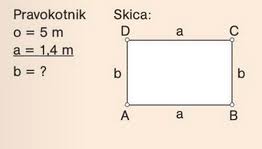 b = 15 dm                                   23                  p = ?                                          + 115p = 23 dm · 15 dm                      345p = 345 Izračunaj ploščino pravokotnikov. Pri vsakem primeru nariši tudi prostoročno skico.a = 2 cm, b = 5 cm           b) IABI = 30 mm, IDAI = 48 mmPozorno si oglej spodnji nalogi na zadnji strani in preberi dodano razlago. List z nalogami natisni in prilepi v zvezek. Kar imaš označeno, prepiši v zvezek.16. a)Če si ogledaš prvi lik, je sestavljen iz dveh kvadratov. Da boš lahko izračunal ploščino danega lika, moraš najprej izračunati ploščino posameznega lika. Ploščine nato sešteješ.          kvadrat 1                                       kvadrat 2                        ploščina lika       a = 1 cm    p = 1 cm · 1 cm      a = 4 cm     p = 4 cm · 4      1 + 16 = 17p = ?          p = 1                 p = ?           p = 16 17. a)Lik pri a) nalogi je sestavljen iz treh likov – 2 pravokotnikov in 1 kvadrata.Če želiš izračunati ploščino danega lika, moraš najprej izračunati ploščino vsakega posameznega lika. Ploščine nato sešteješ.lik                                     2. lik                              3. lika = 2 cm                           a = 1 cm                      a = 1 cmb = 3 cm                           b = 2 cm                      b = 1 cmp = ?                                  p = ?                            p = ?p = 2 cm · 3 cm                p = 1 cm · 2 cm         p = 1 cm · 1 cmp = 6                          p = 2                    p = 1 ploščina lika6 + 2+ 1 = 9 Na podoben način reši 16. nalogo – b. in 17. nalogo – b.SLJ: Nadaljuješ s pridevnikom. Včeraj ste se preko MT seznanili, kaj je pridevnik, sami ste izbrali samostalnik ter mu dodajali pridevnike, ugotavljali, da je samostalnik v družbi s pridevnikom bolj jasno določen. Še enkrat si oglej PPT predstavitev. Dodanih imaš več drsnic. Pozorno si oglej 6. in 7. drsnico. V zvezek  (abeceda) napiši spodnja naslova in datum.VRSTE PRIDEVNIKOV LASTNOSTNI PRIDEVNIKPrepiši zapis s sedme drsnice. Učenca ni treba risati, samo z velikimi črkami napiši UČENEC.Več se bomo pomenili v sredo preko MT.GUM: Na izbiro imaš tri ljudske pesmi: Prišla bo pomlad, Iz zemlje gre v trto, En, ten, tenera. Izberi si eno pesem. Nauči se besedilo in melodijo pesmi. Pesmi dodaj še spremljavo – lahko dodaš lastne instrument, Orffove, … Bodi ustvarjalen. Besedila in povezave na spletno stran ste dobili. Če bo imel kdo težave, naj mi sporoči.V četrtek, 21. 5. ali v torek, 26. 5. 2020, nam boš pesem predstavil preko MT.  Datum izberi sam. Če želiš, jo lahko predstaviš tudi prej. Strah odpade.a4 cm9 mm20 m1 dm7 cmp16 